Section 2. Type and Number of Animals Confined During this Reporting PeriodTable 1: Type and Number of AnimalsSection 6. Land Application of Manure, Sludge and Wastewater ______________________________ ___________________________________ ____________________________  _____________________,   , Animal TypeNumber Housed Under RoofNumber in Open ConfinementLMU NameCrop(s) PlantedYield of Crop(s) Planted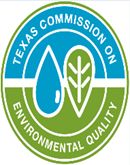 